Главным  редакторам  «Волжская Новь», «Мой поселок»Сайт администрации  Волжского района	Главам городских и сельских поселений(для размещения  на сайте  и СМИ)ИНФОРМАЦИЯ  «Осужден сбытчик наркотических средств в составе группы лиц по предварительному сговору»Прокуратурой Волжского района Самарской области поддержано государственное обвинение по уголовному делу, рассмотренному Волжским районным судом Самарской области по обвинению Батакова В.А.Батаков В.А. совместно с Пожарниковым А.А., который заключил досудебное соглашение, объединились в группу лиц по предварительному сговору, с целью незаконного сбыта наркотических средств в крупном размере, в связи с чем забрав из тайника героин массой 112, 96 грамм повезли его для сбыта осужденным в исправительное учреждение, расположенное в с. Спиридоновка муниципального района Волжский Самарской области, но были задержаны сотрудниками УФСКН.Пожарников А.А. в связи с заключенным им досудебным соглашением, осужден ранее 27.03.2015.Приговором Волжского районного суда Самарской области Батаков В.А. признан виновным в совершении преступления, предусмотренного ч. 1 ст. 30 п. «г» ч. 4 ст. 228.1 УК РФ к 8 годам лишения свободы, с отбыванием наказания в исправительной колонии строгого режима.Старший помощник прокурора района                              Л.А.Софронова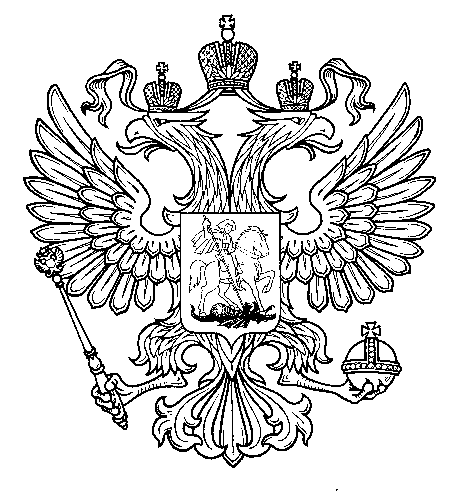 ПрокуратураРоссийской  ФедерацииПрокуратура Самарской областиП Р О К У Р А Т У Р АВолжского районаул. Мечникова, д. 54а, Самара, 4430308 (846) 339-74-25 (27)27.10.2016 № ________________________